ООО «Гидроимпульс-Центр»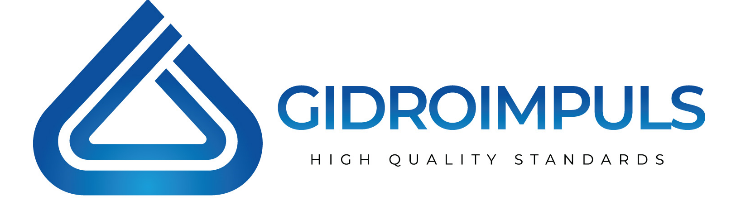 153023, Россия, г. Иваново, 1-ый Подъельновский пер., д.24ПАСПОРТ КАЧЕСТВА №__Масло гидравлическое всесезонное загущенное «Gidroimpuls» HVLP 32Качество соответствует: ТУ 0253-001-69939162-2012Дата изготовления: _____________________Номер емкости(партии) __Фасовка: бочка металл «Gidroimpuls» 180кг___ штПлотность при 20С: 870кг/м3*По степени воздействия на организм человека – 4 класс опасности по ГОСТ 12.1.007*Хранение и транспортировка по ГОСТ1510*Гарантийный срок хранения – 5 летОтветственный ОТК______________/___________/№ п/пХарактеристики НормаФактМетод испытаний1Кинематическая вязкость, мм2/с
    -при   40.С,
    -при 100.С не менее
                                                                                                                                                                                                                                                                       29,0-35,0
6,432,3
6,5ГОСТ -332Индекс вязкости не менее140160ГОСТ - 253713Температура вспышки, определяемая в открытом тигле,С, не ниже218218ГОСТ-43334Температура застывания, С, не выше-45C-45CГОСТ - 202875Цвет, единицы ЦНТ, не более21ГОСТ - 202846Массовая доля механических примесей,%,не болееотсутствиеотсутствиеГОСТ - 63707Корозионное воздействие на металлывыдерживаетвыдерживаетГОСТ - 19199 п.5.48Содержание водыотсутствиеотсутствиеГОСТ - 24779Массовая доля цинка,%,не менее0,040,05ГОСТ - 1353810Склонность к пенообразованию/стабильность пены, см3
не более:
- при 24С
- при 94С
- при 24С (после испытания при 94С)150/0
75/0
150/0150/0
75/0
150/0ASTM D 89211Класс чистоты1212ГОСТ - 17216